Об утверждении плана мероприятий по вопросам профилактики пожаров и обучения населения мерам пожарной безопасности сельского поселения.     Руководствуясь федеральными законами от 21 декабря 1994 года № 69-ФЗ «О пожарной безопасности», от 6 октября 2003 года 131-ФЗ «Об общих принципах организации местного самоуправления в Российской Федерации», на основании постановления Администрации муниципального района Гафурийский район Республики Башкортостан от 30.01.2015 г. № 155 «О проведении профилактической операции «Жилище-2015» на территории муниципального района Гафурийский район Республики Башкортостан»:1. Утвердить прилагаемый план мероприятий по вопросам профилактики пожаров и обучения населения мерам пожарной безопасности сельского поселения. 
2. Разместить настоящее распоряжение на информационном стенде в здании администрации сельского поселения по адресу: с.Бурлы, ул.Казанская, 21 Гафурийского района РБ, на официальном сайте Администрации сельского поселения Бурлинский сельсовет поселения в информационно-телекоммуникационной сети «Интернет».Глава сельского поселения                                                    Р.Х.Хисматуллин                                                                      Утвержден 
                                                                                                       Распоряжением Администрации                                                                                  сельского поселения                                                                                     Бурлинский сельсовет 
                                                                              от 20.02.2015 № 4
План мероприятий по вопросам профилактики пожаров и обучения населения мерам пожарной безопасности сельского поселения. БАШ?ОРТОСТАН РЕСПУБЛИКА№ЫГАФУРИ РАЙОНЫ МУНИЦИПАЛЬ РАЙОНЫБУРЛЫ АУЫЛ СОВЕТЫАУЫЛ БИЛӘМӘ№ЕХАКИМИӘТЕ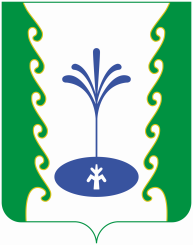 РЕСПУБЛИКА БАШКОРТОСТАН              АДМИНИСТРАЦИЯСЕЛЬСКОГО ПОСЕЛЕНИЯ БУРЛИНСКИЙ СЕЛЬСОВЕТМУНИЦИПАЛЬНОГО РАЙОНАГАФУРИЙСКИЙ РАЙОНБОЙОРОК«20» февраль 2015й.        № 3РАСПОРЯЖЕНИЕ«20» февраля  2015г.№п/пНаименование мероприятияСрок проведенияОтветственный1.Организовать и провести собрания граждан в целях информирования о мерах пожарной безопасности и действиях в случае возникновения пожара, а также о принятых органами местного самоуправления района и сельского поселения правовых актов по вопросам обеспечения пожарной безопасностив течении годаХисматуллин Р.Х.- глава сельского поселения 2.Провести подворный обход с целью проведения разъяснительной работы о мерах пожарной безопасности, о страховании имущества от пожаров и стихийных бедствий, действиях в случае пожарав течении годаХисматуллин Р.Х.- глава сельского поселения Салимьянова А.Н.-управделами3. Обеспечить готовность пожарных водоемов в условиях зимней эксплуатации.в течении всего периодаХисматуллин Р.Х.- глава сельского поселения 4.Организовать очистку от снега и льда дорог к жилым и иным зданиям.в течении всего периодаХисматуллин Р.Х.- глава сельского поселения 5.Продолжить работу по изготовлению и вывешиванию, распространению листовок, памяток, брошюр на территории сельских населенных пунктов  для оповещения людей на случай пожара, обеспечению запаса воды для целей пожаротушенияв течении всего периодаХисматуллин Р.Х.- глава сельского поселения Салимьянова А.Н.-управделами